Аналіз регуляторного впливу1. Визначення проблеми, яку передбачається розв’язати шляхом державного регулюванняКомунальне некомерційне підприємство «Вінницька обласна дитяча клінічна лікарня Вінницької обласної Ради» є об’єктом спільної власності територіальних громад сіл, селищ, міст області, управління яким здійснює Вінницька обласна Рада. Підприємство  створене та функціонує з метою надання  послуги третинної (високоспеціалізованої) медичної допомоги, в тому числі стаціонарної, поліклінічної (консультативної) і виїзної медичної допомоги дитячому населенню області (0 – 18 років).           Предметом діяльності Підприємства є:
         - організація, у разі потреби, надання пацієнтам медичної допомоги більш високого рівня спеціалізації на базі інших закладів охорони здоров’я шляхом направлення пацієнтів до цих закладів у порядку, встановленому законодавством;організація взаємодії з іншими закладами охорони здоров’я з метою забезпечення наступництва у наданні медичної допомоги на різних рівнях та ефективного використання ресурсів системи медичного обслуговування;медична практика згідно із номенклатурою лікарських спеціальностей та спеціальностей молодших спеціалістів з медичною освітою, які затвердженні штатним розписом і внесенні до ліцензії підприємства на даний вид господарської діяльності;медичне обслуговування за договорами із суб’єктами господарювання, страховими організаціями, тощо;організація та проведення невідкладної медичної допомоги дитячому населенню при гострих захворюваннях, травмах, отруєннях та інших нещасних випадках, незалежно від місця проживання;надання стаціонарної медичної допомоги згідно із стандартами та протоколами діагностики, обстеження та лікування дитячого населення області згідно із профілізацією ліжкового фонду, затвердженим порядком госпіталізації в обсязі, що відповідають потребам лікування на третинному рівні;забезпечення поліклінічною консультативною допомогою дитячого населення області, яке направляється з лікувально - профілактичних закладів для уточнення діагнозу і вирішення питання про подальше їх лікування, а також виконання інших функцій, закріплених за консультативною поліклінікою згідно законодавства;проведення виїзної лікувальної, діагностичної та консультативної допомоги дитячому населенню області;проведення експертизи тимчасової непрацездатності, обґрунтованість видачі та продовження документів, що засвідчують тимчасову непрацездатність громадян, здійснення контролю за видачею листів непрацездатності;призначення (подовження) державної соціальної допомоги дітям за характеристикою клінічного перебігу захворювання та функціонального стану органів і систем організму на підставі діючих нормативних документів;забезпечення діагностичного обстеження дітей віком до 18 років, які направляються амбулаторно - поліклінічними закладами охорони здоров’я, в обсязі та за видами, відповідно до розроблених стандартів;придбання, перевезення, ввезення, зберігання, пересилання, вивезення, реалізація (відпуск), використання, знищення наркотичних засобів, психотропних речовин і прекурсорів згідно чинного законодавства;зберігання та використання компонентів донорської крові згідно чинного законодавства;збереження, відпуск ін’єкційних та інших розчинів, лікарських форм в умовах аптеки лікарні для виробничих потреб;проведення клінічних випробувань лікарських засобів на базі підприємства на умовах, визначених при укладенні договорів, у відповідності до вимог чинного законодавства України;гігієнічне виховання хворих та пропаганда здорового способу життя;ведення установленої медичної документації, складання оперативної інформації, статистичної звітності про діяльність підприємства та стан медичного обслуговування дитячого населення;облік результатів роботи медичного персоналу та контроль поточної діяльності функціональних підрозділів підприємства;забезпечення постійної участі у лікувально-діагностичній роботі фахівців обласних закладів охорони здоров'я;надання дитячому населенню відповідно до законодавства платних (безоплатних) послуг планової третинної (високоспеціалізованої) стаціонарної медичної допомоги, у тому числі екстреної (невідкладної), необхідної для забезпечення належних: діагностики і лікування хвороб, травм, отруєнь чи інших розладів здоров’я дитячого населення;організаційно-методична допомога лікувально-профілактичним закладам області з питань організації та надання медичної допомоги дітям;лікування та харчування хворих, в межах натуральних норм, визначених чинним законодавством;Підвищення реальної доступності та якості медичної допомоги для широких верств населення є основним напрямком державної політики в галузі охорони здоров'я. Сучасна охорона здоров'я - галузь високих технологій, яка в умовах дефіциту бюджету призводить до значного погіршення якості надання медичної допомоги, що спостерігається протягом останнього десятиліття та вимагає додаткового фінансування. Важливою     проблемою діяльності Підприємства є недостатнє фінансування, що призводить  до необхідності  постійно  шукати нові шляхи для забезпечення  виконання обов’язків, по наданню  якісної  медичної допомоги. Тарифи на платні медичні послуги, за якими, на сьогоднішній день, працює КНП «Вінницька обласна дитяча клінічна лікарня Вінницької обласної Ради »  затверджені розпорядженням Вінницької ОДА від 15.09.2014 р. № 516 «Про внесення змін до Тарифів на платні послуги, що надаються комунальним лікувально - профілактичним закладом – Вінницькою  обласною дитячою клінічною лікарнею, затверджених розпорядженням голови облдержадміністрації від 02 січня 2013 року № 8», не покривають витрат лікувального закладу для надання медичних послуг. Одним з шляхів вирішення проблем  є розширення надання платних медичних послуг та обґрунтованість  відшкодування вартості наданих послуг. Тому в даний час перед КНП «ВОДКЛ ВОР» виникла необхідність затвердження нових  тарифів на платні медичні послуги, для розрахунку яких необхідно враховувати наступні чинники:- темпи зростання накладних витрат підприємства на електроенергію, водопостачання та водовідведення, теплопостачання, вивезення твердих побутових відходів, медикаменти та витратні матеріали, устаткування, апаратуру та інструментарій;- значне зростання мінімальної заробітної плати;- прийняття постанови Кабінету Міністрів України від 29 грудня 2009 року №1418 «Про затвердження Порядку виплати надбавки за вислугу років лікарям і фахівцям з базовою та неповною вищою медичною освітою державних та комунальних закладів охорони здоров’я», згідно якої з 01.01.2010 року встановлена надбавка за вислугу років медичним працівникам в розмірі від 10% до 30% в залежності від стажу роботи.    Крім того за цей час значно збільшились закупівельні ціни на матеріали, медикаменти і вироби медичного призначення. Тому на даний час діючі тарифи не забезпечують покриття витрат, пов’язаних  з наданням платних медичних послуг.Тарифи на дані медичні послуги були розраховані на основі фактичних показників 2014 року.Проектні тарифи на медичні послуги, збільшуються в середньому в 1,4 рази.Порівняльна таблиця витрат:В таблиці чітко прослідковується динаміка росту витрат лікувально-профілактичного підприємства, що в свою чергу збільшує собівартість платних медичних послуг: збільшилась мінімальна заробітна плата в 3,4 рази, зросли тарифи на комунальні послуги та вартість енергетичних ресурсів (електроенергії в 2,2 рази, водопостачання в 1,1 рази, теплопостачання в 2 рази). Кошти від реалізації платних медичних послуг зараховуватимуться до спеціального фонду підприємства і будуть використані на заходи, що  пов’язані з організацією якісного надання медичних послуг, відновлення матеріально-технічної бази.Тарифи на платні послуги економічно обґрунтовані та розраховані виходячи з умов їх надання та витрат закладу, пов’язаних з наданням послуг, на кожну послугу окремо.Затвердження нових тарифів на медичні послуги дасть можливість отримати кошти, які будуть спрямовані не тільки на покриття обов’язкових витрат, а також можливість їх використання на заходи, пов’язані з організацією надання послуг, поліпшенням умов утримання закладу, відновлення матеріально-технічної бази та на покриття дефіциту загального фонду підприємства . Зважаючи на вище викладене, з метою покращення результатів фінансово-господарської діяльності та раціонального використання коштів КНП «ВОДКЛ ВОР», виникла необхідність переглянути та затвердити нові тарифи на платні медичні послуги, а саме:- Медичне обслуговування, зокрема із застосуванням телемедицини, за договорами із суб’єктами господарювання, страховими організаціями (в тому числі з Фондом соціального страхування України).
- Медичне обслуговування, зокрема числі із застосуванням телемедицини, іноземних громадян, які тимчасово перебувають на території України, в тому числі за договорами страхування.Основні групи (підгрупи) на які проблема справляє вплив:Проблема не може бути розв’язана за допомогою ринкових механізмів, оскільки не будуть використані повноваження обласної державної адміністрації щодо регулювання цін (тарифів).       Для вирішення проблеми покриття витрат, пов'язаних з наданням послуг зазначеним закладом охорони здоров’я пропонується затвердити тарифи на платні послуги цього закладу.2. Цілі державного регулюванняГоловна ціль даного регуляторного акта – надання якісних послуг з медичного обстеження за економічно - обґрунтованими тарифами фізичним таюридичним особам, а також:- затвердження тарифів на платні послуги в економічно обґрунтованому розмірі на ринку реалізації медичних послуг;- сприяння збільшенню надходжень до спеціального фонду підприємства, які будуть направлятись на покриття витрат, пов’язаних з організацією та наданням послуг та на видатки, пов’язані з виконанням основних функцій підприємства, що не забезпечені або частково забезпеченні коштами загального фонду;- покращення результатів фінансово-господарської діяльності лікарні;- забезпечення рівноваги інтересів споживачів в отриманні якісних послуг за доступними тарифами та інтересів закладу щодо повного відшкодування витрат на наданні послуги;- покращення умов для надання якісних платних послуг;- покриття видатків, пов’язаних з наданням послуг, а також на проведення заходів, пов’язаних з виконанням основних функцій підприємства, які не забезпечені(або частково забезпечені) коштами загального фонду, згідно договору № 0552-Е420-Р000 «Про медичне обслуговування населення за програмою медичних гарантій».Виконання цих завдань можливе лише за умови наявності необхідних коштів, одним з джерел їх надходження є платні медичні послуги.3. Визначення та оцінка альтернативних способів досягнення цілейОцінка впливу на сферу інтересів державиОцінка впливу на сферу інтересів громадян Оцінка впливу на сферу інтересів суб’єктів господарюванняДія даного регуляторного акта поширюватиметься на суб’єкти господарювання, які є суб’єктами мікро підприємництва. При підготовці аналізу регуляторного впливу та розрахунку витрат суб’єктів господарювання від дії регуляторного акта використані дані, надані КНП «Вінницька обласна дитяча клінічна лікарня Вінницької обласної Ради».12* - кількість суб’єктів господарювання, які отримали платні медичні огляди  в комунальном некомеційному підприємстві  «Вінницька обласна дитяча клінічна лікарня Вінницької обласної Ради» у 2019 році передбачається збереження кількості та збільшення цих суб’єктів у 2020 році та наступних роках.Примітка: джерела даних наведено у Тесті малого підприємництва (М-Тест)  Зазначена форма державного регулювання не має альтернатив, оскільки згідно із ст.5 Закону України «Про ціни і ціноутворення» Кабінет Міністрів України у сфері ціноутворення здійснює державне регулювання цін, визначає повноваження органів виконавчої влади щодо формування, встановлення та застосування цін. Постановою Кабінету Міністрів України від 25 грудня 1996 року № 1548 «Про встановлення повноважень органів виконавчої влади та виконавчих органів міських рад щодо регулювання цін (тарифів)» (із змінами і доповненнями) обласні державні адміністрації регулюють (встановлюють) тарифи на платні послуги, що надають лікувально-профілактичні державні і комунальні заклади охорони здоров'я.Отже, за вирішення проблеми приймається встановлення тарифів на медичні послуги, запропоновані проєктом розпорядження голови облдержадміністрації від 15.09.2014 р. № 516 «Про внесення змін до Тарифів на платні послуги, що надаються комунальним лікувально - профілактичним закладом – Вінницькою  обласною дитячою клінічною лікарнею, затверджених розпорядженням голови облдержадміністрації від 02 січня 2013 року № 8» у економічно обґрунтованому розмірі. Запропонований спосіб відповідає діючому законодавству, а також дозволить стабілізувати фінансовий стан лікарні, не допускаючи погіршення якості послуг або припинення їх надання. Затвердження цього регуляторного акта забезпечить досягнення встановлених цілей, починаючи з дня його прийняття.
4. Вибір найбільш оптимального альтернативного способу досягнення цілейАльтернатива 1 – залишення тарифів на платні медичні послуги без змін, які надає КНП «ВОДКЛ ВОР» не відповідає вимогам статті 12 Закону України «Про ціни і ціноутворення», яка передбачає, що державні регульовані ціни і тарифи повинні бути економічно обґрунтованими, тобто, забезпечувати відповідність ціни на послуги витратам на їх надання, реалізацію та прибуток від їх реалізації. Альтернатива 2 – забезпечення лікарні бюджетним фінансуванням на 100% від потреби, тобто, залишити формування тарифів у вільному режимі ціноутворення, не може бути застосована, оскільки не відповідає вимогам статті 5 Закону України «Про ціни і ціноутворення» та постанови Кабінету Міністрів України від 25.12.1996 № 1548 «Про встановлення повноважень органів виконавчої влади та виконавчих органів міських рад щодо регулювання цін (тарифів)» (далі – Постанова № 1548), відповідно до якої обласні, Київська та Севастопольська міські державні адміністрації регулюють (встановлюють) тарифи на платні послуги, що надають лікувально-профілактичні державні і комунальні заклади охорони здоров'я. В свою чергу, перелік таких послуг затверджено постановою Кабінету Міністрів України від 17.09.1996 № 1138 «Про затвердження переліку платних послуг, які надаються в державних закладах охорони здоров'я та вищих медичних закладах освіти» (далі – Постанова № 1138).Альтернатива 3 – прийняття регуляторного акту , що передбачає затвердження економічно обґрунтованого тарифу на платні медичні послуги, які надає  КНП «ВОДКЛ ВОР» відповідає вимогам Закону України «Про ціни та ціноутворення» та Постановам № 1548 та №1138. Таким чином, за вирішення проблеми приймається встановлення тарифів на послуги КНП «ВОДКЛ ВОР» запропоновані проєктом розпорядження облдержадміністрації «Про внесення змін до розпорядження голови облдержадміністрації від 15.09.2014 р. № 516».Узагальнені дані щодо вибору найбільш оптимального альтернативного способу досягнення цілей наведено у наступних таблицях.
Враховуючи те, що проєкт розпорядження спрямований на затвердження економічно - обгрунтованих тарифів на платні послуги, тобто передбачає правове врегулювання надання медичної допомоги населенню, вбачається позитивний його вплив як на покращення фінансового стану підприємства ,так і на підвищення якості медичного обслуговування населення, що передбачено цілями державного регулювання. Результатом прийняття регуляторного акту буде встановлення таких тарифів, які дозволять задовольнити попит споживачів в отриманні якісних послуг за обгрунтованими згідно з чинним законодавством тарифами . Негативно на дію регуляторного акту можуть вплинути такі зовнішні чинники, як зміни в чинному законодавстві України, реформи, інфляція. Усе це може привести до недоцільності в подальшому застосуванні прийнятого регуляторного акту або зміни його суті чи окремих положень.
Впровадження та виконання вимог регуляторного акту не потребує  додаткових витрат з бюджету. Нагляд за дотриманням вимог регуляторного акту не потребує створення додаткових систем контролю і буде здійснюватися відповідно до чинного законодавства.
Тарифи затверджуватимуться з урахуванням інтересів усіх зацікавлених сторін.
5. Механізми та заходи, які забезпечать розв’язання визначеної проблемиМеханізмом розв’язання проблеми є затвердження економічно обґрунтованих тарифів на медичні послуги, що надаватимуться КНП «Вінницька обласна дитяча клінічна лікарня Вінницької обласної Ради » . Калькуляція  розрахунку вартості  платних послуг, що надаватимуться КНП «ВОДКЛ ВОР» додається.Основою для визначення ціни послуги є розрахунок витрат, пов’язаних з безпосереднім наданням цих послуг. Базовими складовими собівартості медичних послуг лікарні є: заробітна плата медичного персоналу, нарахування на оплату праці, витрати на матеріали, комунальні послуги.Основна заробітна плата розрахована згідно Постанови КМУ від  30.08.2002 р № 1298 «Про  оплату праці працівників на основі Єдиної тарифної сітки розрядів і коефіцієнтів  з оплати праці  працівників установ, закладів  та організацій окремих  галузей бюджетної сфери» (із змінами),згідно наказу Міністерства праці та соціальної політики України та Міністерства охорони здоров’я України від 05 жовтня 2005 року № 308/519 «Про упорядкування умов оплати праці працівників закладів охорони здоров’я та установ соціального захисту населення» (із змінами і доповненнями). При розрахунках використані норми часу, визначені нормативними документами Міністерства охорони здоров’я України,проведеними хронометражами, а також норма тривалості робочого часу на 2019 рік, розрахована Міністерством праці та соціальної політики України.Нарахування на оплату праці становить – 22 % згідно ч.5 ст.8. Закону України «Про збір та облік єдиного внеску на загальнообов’язкове державне соціальне страхування».Відсоток накладних витрат розрахований на основі фактичних витрат закладу за 2018 рік пропорційно до заробітної плати основних медичних працівників і становить – 47,55 %. Затвердження тарифів надасть можливість для здійснення державного контролю за правильністю формування і застосування зазначених тарифів, а також можливість населенню отримувати медичні послуги за економічно - обґрунтованими тарифами.Введення розпорядженням регульованих тарифів на медичні послуги забезпечить можливість користуватись ними широким верствам населення. Для задоволення споживачів медичних послуг КНП «ВОДКЛ ВОР» буде розширювати кількість та підвищувати якість своїх послуг.Платні медичні послуги дають можливість зменшити навантаження на бюджет лікарні.При здійсненні розрахунків використані наступні нормативно-правові акти:Постанова Кабінету Міністрів України від 17вересня 1996 року № 1138 «Про затвердження переліку платних послуг, які надаються в державних і комунальних закладах охорони здоров’я та вищих медичних навчальних закладах» (із змінами і доповненнями); Наказ Міністерства охорони здоров’я України від 05 жовтня 2005 року № 308/519 «Про впорядкування умов оплати праці працівників закладів охорони здоров'я та установ соціального захисту населення», зареєстрованого в Міністерстві юстиції України 17жовтня 2005 року за № 1209/11489(із змінами і доповненнями).Прийняття регуляторного акта допоможе у вирішенні проблем, які дозволять задовольнити попит споживачів в отриманні якісних послуг за обґрунтованими згідно з чинним законодавством тарифами.Надалі лікарня планує поступово закупити обладнання: гематологічний аналізатор для клініко - діагностичної лабораторії  – 400 тис. грн., цифровий рентген-апарат – 3000,0 тис., грн, апарат УЗД – 2600 тис. грн.  Усі завдання можуть бути реалізовані тільки при достатній кількості коштів. Тому планова рентабельність платної медичної послуги  становить 20%. Після покриття витрат, пов’язаних з наданням цих послуг, кошти будуть направлятися на придбання та удосконалення матеріально – технічної бази закладу, на підвищення якості медичних послуг.Відповідно до вимог регуляторної політики проєкт розпорядження голови облдержадміністрації для обговорення та отримання зауважень і пропозицій від усіх зацікавлених сторін буде розміщено на офіційному сайті облдержадміністрації. Враховуючи, що встановлення тарифів здійснюється шляхом публічного обговорення, то тарифи будуть затвердженні з урахуванням інтересів усіх зацікавлених сторін.
Контроль за дотримання встановлених тарифів на платні медичні послуги може здійснюватись як державними органами, на які покладено ці функції, так і громадськими організаціями. 6. Оцінка виконання вимог регуляторного акта залежно від ресурсів, якими розпоряджаються органи виконавчої влади чи органи місцевого самоврядування, фізичні та юридичні особи, які повинні проваджувати 
або виконувати ці вимоги                                            ТЕСТмалого підприємництва (М-Тест)Консультації з представниками  мікро  підприємництва  щодо оцінки  впливу  регулювання.       Консультації щодо визначення впливу запропонованого регулювання на суб’єкти малого та мікро  підприємництва  та визначення детального переліку процедур, виконання яких необхідно для здійснення регулювання, проведені розробником у період з 01.04.2020 р. по 10.06.2020 р.     2. Вимірювання впливу регулювання на суб’єкти мікро підприємництва :  Кількість суб’єктів мікро підприємництва становить 12одиниць.Питома вага суб’єктів мікро підприємництва у загальній кількості суб’єктів господарювання, на яких  проблема має вплив становить100% ( відповідно до таблиці «Оцінка впливу на сферу інтересів суб’єктів господарювання» додатку 1).3.Розрахунок витрат суб’єктів  мікро підприємництва  на виконання вимог регулювання:Бюджетні витрати на адміністрування  регулювання суб’єктів мікро підприємництва, що виникають на виконання вимог регулювання  відсутні.4. Розрахунок  сумарних витрат суб’єктів  мікро підприємництва, що виникають  на виконання вимог  регулювання5. Розроблення коригуючих  (пом’якшувальних )  заходів  для мікро підприємництва щодо запропонованого регулювання немає потреби, тому що прийняття  даного  регуляторного акту враховує  інтереси зацікавлених осіб: держави, суб’єктів господарювання  середнього  та  малого бізнесу, лікарні, як суб’єкта  господарювання, та населення і  передбачає затвердження  економічно обґрунтованих тарифів на послуги, які надає КНП «Вінницька обласна дитяча клінічна лікарня Вінницької обласної Ради» для суб’єктів господарювання незалежно від форми власності та населенню, що відповідає потребам у вирішенні проблем:надання якісних медичних послуг  за економічно обгрунтованими тарифами;залучення альтернативних та  дозволених законодавством джерел фінансування лікарні;використання повноважень обласної державної адміністрації щодо недопущення  необгрунтованого  зростання вартості медичних послуг, відповідно до постанови КМУ від 25.12.1996 р. № 1548.Результати оцінки очікуваних вигод та витрат, які понесуть зацікавлені сторони при виконанні вимогрегуляторного акту, наведеного у таблиці: Таким чином, виконання вимог зазначеного регуляторного акта матиме в загальному позитивний соціально-економічний ефект і буде вигідним для усіх зацікавлених сторін.7. Обґрунтування строку дії регуляторного акта
Строк дії цього регуляторного акта необмежений конкретним терміном.
На скорочення строку чинності регуляторного акта можуть вплинути:
- реформи у галузі охорони здоров’я;
- значне підвищення заробітної плати;
- зростання тарифів на енергоносії ;
- ріст закупівельних цін на медикаменти , вироби медичного призначення, медичний інструментарій.
8. Визначення показників результативності дії регуляторного акту Основними показниками дії регуляторного акту є:стабільне функціонування  та достатнє фінансування лікарні для забезпечення населення якісними послугам за економічно обґрунтованими  тарифами;Кількісними показниками результативності акту також є:- сума надходжень до спеціального фонду бюджету лікарні у  вигляді плати за надані  послуги наводяться в таблиці: (довідково-відповідно бухгалтерського звіту на рахунок  спеціального фонду за 2019 рік за надані послуги надійшло 3,82 тис. грн.);- розмір коштів і час, що витрачає суб’єкт господарювання, пов’язані з виконанням вимог акту ( 4720,32  грн. на всі суб’єкти господарювання, що є споживачами послуг, на один об’єкт  в середньому – 393,36 грн.; та 29 хвилин на отримання первинної інформації та організацію виконання вимог регулювання);- рівень поінформованості суб’єктів господарювання фізичних осіб з основних положень акта - відповідно до частини 5 статті 12 Закону України «Про засади державної регуляторної політики у сфері господарської діяльності» регуляторні акти, прийняті органами та посадовими особами місцевого самоврядування, офіційно оприлюднюються у разі відсутності друкованих засобів масової інформації відповідних рад у місцевих друкованих засобах масової інформації. Таким чином, рівень поінформованості суб’єктів господарювання, фізичних осіб з основних положень рішення визначається чисельністю осіб, які ознайомляться з ним. Даний регуляторний акт розміщено на офіційній  веб - сторінці Вінницької ОДА та в засобах масової інформації; кількість послуг, що будуть надаватися ( може змінюватись);- кількість скарг, що можуть надійти від суб’єктів господарювання, які  є споживачами послуг, щодо рівня якості отриманих послуг ( не прогнозується).
9 Визначення заходів, за допомогою яких здійснюватиметься відстеження результативності дії регуляторного актуВідстеження результативності регуляторного акту буде проводитися  шляхом аналізу статистичних та фінансових показників діяльності КНП «Вінницька обласна дитяча клінічна лікарня Вінницької обласної Ради», що будуть мати відображення у відповідних звітах про результативність регуляторного акту.Базове відстеження результативності регуляторного акта здійснюється до дня набрання чинності.Повторне відстеження регуляторного акту буде здійснюватися через рік з дня набрання ним чинності, за результатами якого можливо здійснити порівняння показників базового та повторного відстеження. У разі виявлення неврегульованих та проблемних питань вони будуть усунені  шляхом внесення відповідних змін. Періодичне відстеження планується проводити один раз на три роки з дня виконання заходів повторного відстеження результативності цього акту.Директор Департаментуохорони здоров’я облдержадміністрації                                                      Людмила ГРАБОВИЧ                                          № п/пНайменування витратТарифи та ставки в 2014 р.(грн.)Тарифи та ставки в 2019 р.(грн.)Підвищення       (в раз)1Мінімальна заробітна плата в охороні здоров’я ( грн.)1218,04173,03,4 рази2Водопостачання та водовідведення м314,4615,231,1 рази3Електроенергія  кВт, год.1,383,042,2 рази4Теплопостачання784,921517,562 рази
Групи(підгрупи)ТакНіГромадяни+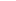 Держава+Субєкти господарювання+Вид альтернативиАльтернатива 1Альтернатива 2Альтернатива 3Опис альтернативиЗалишити  тарифи на платні медичні послуги без змінЗалишити  формування тарифів у вільному режимі ціноутворення за умови  відміни державного регулювання тарифів на послугиПрийняти регуляторний акт, що передбачає затвердження економічно -обгрунтованих тарифів на платні медичні послугиВид альтернативиВигодиВитратиЗалишити  тарифи на платні медичні послуги без змінВідсутніЗменшення надходжень до бюджетуЗбільшення навантаження на бюджетПризведе до проблем з придбанням необхідних медикаментів, хімічних реактивів, господарських предметів необхідних для надання послуги.Залишити  формування тарифів у вільному режимі ціноутворення за умови  відміни державного регулювання тарифів на послугиВідсутніНе відповідає  вимогам постанови про встановлення повноважень органів  виконавчої влади ( Постанова КМУ   № 1548 від 25.12.1996р. ).Прийняття регуляторного акту, що передбачає затвердження економічно- обгрунтованого тарифу на платні медичні послуги  встановлення тарифів на платні медичні послуги на економічно-обґрунтованому рівні; стабілізація фінансового стану Підприємства за рахунок коштів спеціального фондуВідсутніВид альтернативиВигодиВитратиЗалишення тарифів на платні медичні послуги без змінСтала цінова пропозиція, що дозволяє споживачам послуг не витрачати додаткові кошти у разі підвищення тарифів на медичні послуги.Додаткові витрати       підприємства;відсутність розвитку матеріально – технічної бази; неможливість  надання медичних послуг  у повному обсязі та належної якості через проблему у придбанні необхідних медикаментів, хімічних реактивів, господарських предметів необхідних для надання послуги.Залишити  формування тарифів у вільному режимі ціноутворення за умови відміни державного регулювання тарифів на послуги             ВідсутніМожливе надмірне зростання вартості послуг та недоступність для більшості населенняПрийняття регуляторного акту,що передбачає затвердження економічно- обгрунтованого тарифу на платні медичні послуги
забезпечення громадян якісними послугами за економічно-обгрунтованими тарифамиЗбільшення тарифів на платні послуги нададуть змогу покращити та покрити витрати на  надання  медичних послугПоказникВеликі (більше 250 працюючих)Середні(з 50 до 250 працюючих)Малі(до 50 працюючих)Мікро          (не більше 10 працюючих)РазомКількість суб’єктів господарювання, що підпадають під дію регулювання, одиниць ---1212*Питома вага групи у загальній кількості, відсотків---100100Вид альтернативиВигодиВитратиЗалишення тарифів на платні медичні послуги без змінДля підприємства відсутні;Для суб’єктів господарювання (отримувачів послуг) отримання послуг за меншими тарифамиЗбиткова діяльність підприємства, як суб’єкта господарювання. Для суб’єктів господарювання витрати часу та коштів на пошук іншої медичної установи для отримання якісних медичних послуг, але за більшими тарифами.Залишити  формування тарифів у вільному режимі ціноутворення за умови  відміни державного регулювання тарифів на послугиВідсутніМожливе необґрунтоване завищення розміру вартості послуг та як наслідок  недоступність  послуг для більшості суб’єктів господарюванняПрийняття регуляторного акту, що передбачає затвердження економічно - обгрунтованого тарифу на платні медичні послугиПриведення тарифів у відповідність до економічно -обгрунтованих витратДля підприємства –відсутні. У випадку зростання мінімальної заробітної плати , тарифів на комунальні послуги, цін на матеріали в майбутньому підприємство може зазнати додаткових витрат . Затвердження тарифів на платні послуги  на економічно-обґрунтованому рівні тарифів дасть  змогу  покращити надання медичних послуг та покрити витрати  на їх надання. Передбачається, що витрати для інших суб’єктів господарювання (отримувачів послуг) становитимуть  4720,32 грн.Рейтинг результативності (досягнення цілей під час вирішення проблеми)Рейтинг результативності (досягнення цілей під час вирішення проблеми)Бал результативності (за чотирибальною системою оцінки)Коментарі щодо присвоєння відповідного балаКоментарі щодо присвоєння відповідного балаКоментарі щодо присвоєння відповідного балаКоментарі щодо присвоєння відповідного балаКоментарі щодо присвоєння відповідного балаКоментарі щодо присвоєння відповідного балаАльтернатива 1Альтернатива 11Не сприяє розв’язанню визначеної проблемиНе сприяє розв’язанню визначеної проблемиНе сприяє розв’язанню визначеної проблемиНе сприяє розв’язанню визначеної проблемиНе сприяє розв’язанню визначеної проблемиНе сприяє розв’язанню визначеної проблемиАльтернатива 2Альтернатива 21Не сприяє розв’язанню визначеної проблеми; введення не можливе без внесення відповідних змін до законодавчої бази.Не сприяє розв’язанню визначеної проблеми; введення не можливе без внесення відповідних змін до законодавчої бази.Не сприяє розв’язанню визначеної проблеми; введення не можливе без внесення відповідних змін до законодавчої бази.Не сприяє розв’язанню визначеної проблеми; введення не можливе без внесення відповідних змін до законодавчої бази.Не сприяє розв’язанню визначеної проблеми; введення не можливе без внесення відповідних змін до законодавчої бази.Не сприяє розв’язанню визначеної проблеми; введення не можливе без внесення відповідних змін до законодавчої бази.Альтернатива 3Альтернатива 33Цілі прийняття регуляторного акта будуть досягнуті майже повною мірою, разом з тим довготривала процедура затвердження тарифів та відсутність можливості швидко змінювати розмір тарифу, у разі зростання мінімальної заробітної плати, тарифів на комунальні послуги та інші витрати, впливатиме на своєчасне покриття витрат установи, які включаються до собівартості послуг.Цілі прийняття регуляторного акта будуть досягнуті майже повною мірою, разом з тим довготривала процедура затвердження тарифів та відсутність можливості швидко змінювати розмір тарифу, у разі зростання мінімальної заробітної плати, тарифів на комунальні послуги та інші витрати, впливатиме на своєчасне покриття витрат установи, які включаються до собівартості послуг.Цілі прийняття регуляторного акта будуть досягнуті майже повною мірою, разом з тим довготривала процедура затвердження тарифів та відсутність можливості швидко змінювати розмір тарифу, у разі зростання мінімальної заробітної плати, тарифів на комунальні послуги та інші витрати, впливатиме на своєчасне покриття витрат установи, які включаються до собівартості послуг.Цілі прийняття регуляторного акта будуть досягнуті майже повною мірою, разом з тим довготривала процедура затвердження тарифів та відсутність можливості швидко змінювати розмір тарифу, у разі зростання мінімальної заробітної плати, тарифів на комунальні послуги та інші витрати, впливатиме на своєчасне покриття витрат установи, які включаються до собівартості послуг.Цілі прийняття регуляторного акта будуть досягнуті майже повною мірою, разом з тим довготривала процедура затвердження тарифів та відсутність можливості швидко змінювати розмір тарифу, у разі зростання мінімальної заробітної плати, тарифів на комунальні послуги та інші витрати, впливатиме на своєчасне покриття витрат установи, які включаються до собівартості послуг.Цілі прийняття регуляторного акта будуть досягнуті майже повною мірою, разом з тим довготривала процедура затвердження тарифів та відсутність можливості швидко змінювати розмір тарифу, у разі зростання мінімальної заробітної плати, тарифів на комунальні послуги та інші витрати, впливатиме на своєчасне покриття витрат установи, які включаються до собівартості послуг.Рейтинг результативностіРейтинг результативностіВигоди (підсумок)Вигоди (підсумок)Вигоди (підсумок)Витрати (підсумок)Витрати (підсумок)Витрати (підсумок)Обґрунтування відповідного місця альтернативи у рейтингуЗалишити існуючі тарифиЗалишити існуючі тарифиВигоди відсутні для підприємства, дозволяє споживачам послуг не витрачати додаткові кошти у разі підвищення тарифів на медичні  послугиВигоди відсутні для підприємства, дозволяє споживачам послуг не витрачати додаткові кошти у разі підвищення тарифів на медичні  послугиВигоди відсутні для підприємства, дозволяє споживачам послуг не витрачати додаткові кошти у разі підвищення тарифів на медичні  послугиВигоди відсутні для підприємства, дозволяє споживачам послуг не витрачати додаткові кошти у разі підвищення тарифів на медичні  послугиДодаткові витрати, збиткова  діяльність підприємстваПри збереженні існуючих тарифів  цілі регуляторного акту не будуть досягнуті,  не відповідає вимогам чинного законодавства, щодо економічної обґрунтованості тарифівПри збереженні існуючих тарифів  цілі регуляторного акту не будуть досягнуті,  не відповідає вимогам чинного законодавства, щодо економічної обґрунтованості тарифівЗалишити  формування тарифів у вільному режимі ціноутворення за умови  відміни державного регулювання тарифів на послугиЗалишити  формування тарифів у вільному режимі ціноутворення за умови  відміни державного регулювання тарифів на послугиВигоди відсутніВигоди відсутніВигоди відсутніВигоди відсутніМожливе необґрунтоване  підвищення тарифів  як наслідок – надмірна плата за отримані послуги  споживачами послугЦілі регуляторного акту  не будуть досягнуті;Не відповідає вимогам чинного законодавства України;Можливе зростання вартості послуг на недоступність для більшості населення та суб’єктів господарювання;Цілі регуляторного акту  не будуть досягнуті;Не відповідає вимогам чинного законодавства України;Можливе зростання вартості послуг на недоступність для більшості населення та суб’єктів господарювання;Прийняти  регуляторний акт,що передбачає затвердження економічно обґрунтованих тарифів на послугиПрийняти  регуляторний акт,що передбачає затвердження економічно обґрунтованих тарифів на послугиПриведення вартості послуг до економічно обґрунтованого  рівня;Покращення якості медичних послуг на сучасному рівніПриведення вартості послуг до економічно обґрунтованого  рівня;Покращення якості медичних послуг на сучасному рівніПриведення вартості послуг до економічно обґрунтованого  рівня;Покращення якості медичних послуг на сучасному рівніПриведення вартості послуг до економічно обґрунтованого  рівня;Покращення якості медичних послуг на сучасному рівніВитрати споживачів  послуг збільшаться  Цілі прийняття даного регуляторного акту будуть досягнуті  майже  повною міроюЦілі прийняття даного регуляторного акту будуть досягнуті  майже  повною міроюРейтингАргументи щодо переваги обраної альтернативи /причини відмови від альтернативиОцінка ризику зовнішніх чинників на дію запропонованого регуляторного актуЗалишення тарифів на платні медичні послуги без змінНе сприяє розв’язанню  визначеної проблемиХЗалишити  формування тарифів у вільному режимі ціноутворення за умови  відміни державного регулювання тарифів на послугиНе можливе без внесення відповідних  змін до законодавчих  документівХПрийняття регуляторного акту, що передбачає затвердження економічно обгрунтованого тарифу на платні медичні послугиНадання якісних послуг за економічно обґрунтованою  вартістю;Покращення результатів  фінансово – господарської діяльності підприємства. Відшкодування витрат пов’язаних з наданням медичної допомогиУ разі підвищення  тарифів на комунальні послуги, розміру мінімальної заробітної плати , тощо розмір вартості послуг буде переглянутий підприємствомКАЛЬКУЛЯЦІЯна платну послугу –«Мікроскопія препаратів пофарбованих за Грамом»на платну послугу –«Мікроскопія препаратів пофарбованих за Грамом»на платну послугу –«Мікроскопія препаратів пофарбованих за Грамом»на платну послугу –«Мікроскопія препаратів пофарбованих за Грамом»на платну послугу –«Мікроскопія препаратів пофарбованих за Грамом»на платну послугу –«Мікроскопія препаратів пофарбованих за Грамом»№ п/п№ п/пСума  грн.без ПДВСума  грн.без ПДВ11Заробітна плата11,7211,7222Нарахування на оплату праці  22%2,582,5833Матеріальні витрати4,944,9444Накладні витрати  47,55 %5,575,5755Витрати на утримання та експлуатацію обладнання0,000,0066Собівартість послуги24,8124,8177Рентабельність 20%4,964,96Всього:29,7729,77КАЛЬКУЛЯЦІЯна платну послугу –«Ідентифікація мікробів сімейства Стрептококових»на платну послугу –«Ідентифікація мікробів сімейства Стрептококових»на платну послугу –«Ідентифікація мікробів сімейства Стрептококових»на платну послугу –«Ідентифікація мікробів сімейства Стрептококових»на платну послугу –«Ідентифікація мікробів сімейства Стрептококових»на платну послугу –«Ідентифікація мікробів сімейства Стрептококових»№ п/п№ п/пСума  грн.без ПДВСума  грн.без ПДВ11Заробітна плата21,3921,3922Нарахування на оплату праці  22%4,714,7133Матеріальні витрати24,0824,0844Накладні витрати  47,55 %10,1710,1755Собівартість послуги60,3560,3566Рентабельність 20%12,0712,07Всього:72,4272,42№з/пВиди консультацій (публічні консультації прямі (круглі столи, наради, робочі зустрічі тощо), інтернет-консультації  прямі (інтернет – форуми, соціальні мережі тощо), запити ( до  підприємців, експертів, науковців тощо)Кількість учасників  консультаційОсновні  результати консультацій(опис)1.Робочі зустрічі, наради (консультації ):Чемортан Августин Моніч Дар’я АндріївнаРедіця Ігор ВіореловичШарбан Василь ПетровичДятлов Богдан Васильович5Надана інформація  про вартість  та якість проведення послуг2.Телефонні розмови :Шербан Леван ІвановичВиноградова Вікторія ВадимівнаДжуд АбрекарімМубарак Раян НадімовичСехрават СачинХауляк Михаїл МихайловичПісарєв Артем Павлович7Уточнення інформації  щодо витрат суб’єктів  господарювання на виконання вимог регулювання№  з/пНайменування  оцінкиУ перший рік(стартовий рік  впровадження  регулювання 2020 р),грн.У перший рік(стартовий рік  впровадження  регулювання 2020 р),грн.Періодичні,(наступний рік ),грн.Періодичні,(наступний рік ),грн.Періодичні,(наступний рік ),грн.Витрати за п’ять  роківОцінка «прямих» витрат суб’єктів мікро підприємництва  на  виконання вимог регулюванняОцінка «прямих» витрат суб’єктів мікро підприємництва  на  виконання вимог регулюванняОцінка «прямих» витрат суб’єктів мікро підприємництва  на  виконання вимог регулюванняОцінка «прямих» витрат суб’єктів мікро підприємництва  на  виконання вимог регулюванняОцінка «прямих» витрат суб’єктів мікро підприємництва  на  виконання вимог регулюванняОцінка «прямих» витрат суб’єктів мікро підприємництва  на  виконання вимог регулюванняОцінка «прямих» витрат суб’єктів мікро підприємництва  на  виконання вимог регулюванняОцінка «прямих» витрат суб’єктів мікро підприємництва  на  виконання вимог регулювання1.Придбання необхідного  обладнання(пристроїв, машин, механізмів)Придбання необхідного  обладнання(пристроїв, машин, механізмів)000002Процедури повірки та / або постановки навідповідний облік у визначеному органіПроцедури повірки та / або постановки навідповідний облік у визначеному органі000003Процедури експлуатації обладнання (експлуатаційні  витрати – витратні матеріали ) Процедури експлуатації обладнання (експлуатаційні  витрати – витратні матеріали ) 000004Процедури обслуговування  обладнання (технічне обслуговування )Процедури обслуговування  обладнання (технічне обслуговування )000005Інші процедури:Витрати на оплату послуг закладу посуб’єктах  мікро  господарювання,у т.ч.:Інші процедури:Витрати на оплату послуг закладу посуб’єктах  мікро  господарювання,у т.ч.:1.Чемортан Августин АндрійовичЧемортан Августин Андрійович1075,421075,421075,421075,425377,102.Моніч Дар’я АндріївнаМоніч Дар’я Андріївна675,57675,57675,57675,573377,853.Редіця Ігор ВіореловичРедіця Ігор Віорелович208,21208,21208,21208,211041,054.Шарбан Василь ПетровичШарбан Василь Петрович66,2666,2666,2666,26331,35.Дятлов Богдан ВасильовичДятлов Богдан Васильович121,69121,69121,69121,69608,456.Шербан Леван ІвановичШербан Леван Іванович490,22490,22490,22490,222451,107.Виноградова Вікторія ВадимівнаВиноградова Вікторія Вадимівна280,97280,97280,97280,971404,858.Джуд АбрекарімДжуд Абрекарім256,42256,42256,42256,421282,109Мубарак Раян НадімовичМубарак Раян Надімович583,32583,32583,32583,322916,6010Сехрават СачинСехрават Сачин585,19585,19585,19585,192925,9511Хауляк Михаїл МихайловичХауляк Михаїл Михайлович139,95139,95139,95139,95699,7512Пісарєв Артем ПавловичПісарєв Артем Павлович66,2666,2666,2666,26331,36Разом на одного суб’єктагосподарюванняв середньому , грн(сумарядків   1+2…..+12): 12Разом на одного суб’єктагосподарюванняв середньому , грн(сумарядків   1+2…..+12): 12379,12379,12379,12379,121895,607Кількість   суб’єктів мікро підприємництва, що мають виконати вимоги регулювання, одиницьКількість   суб’єктів мікро підприємництва, що мають виконати вимоги регулювання, одиниць12121212128 Сумарно ,    грн.( рядок 6 х рядок 7) Сумарно ,    грн.( рядок 6 х рядок 7)4549,444549,444549,444549,4422747,20Оцінка вартості адміністративних процедур суб’єктів мікро підприємництва щодо виконання регулювання та  звітуванняОцінка вартості адміністративних процедур суб’єктів мікро підприємництва щодо виконання регулювання та  звітуванняОцінка вартості адміністративних процедур суб’єктів мікро підприємництва щодо виконання регулювання та  звітуванняОцінка вартості адміністративних процедур суб’єктів мікро підприємництва щодо виконання регулювання та  звітуванняОцінка вартості адміністративних процедур суб’єктів мікро підприємництва щодо виконання регулювання та  звітуванняОцінка вартості адміністративних процедур суб’єктів мікро підприємництва щодо виконання регулювання та  звітуванняОцінка вартості адміністративних процедур суб’єктів мікро підприємництва щодо виконання регулювання та  звітуванняОцінка вартості адміністративних процедур суб’єктів мікро підприємництва щодо виконання регулювання та  звітування9Процедура отримання первинної інформації про вимоги регулювання:4723,0: 160,4 :60 хв. х 21 хв.= 10,00 грн. де :4723,0 грн. мінімальна заробітна плата160,4  норма тривалості робочого часу21,0 хв. витрати часу на отримання інформації про тарифиПроцедура отримання первинної інформації про вимоги регулювання:4723,0: 160,4 :60 хв. х 21 хв.= 10,00 грн. де :4723,0 грн. мінімальна заробітна плата160,4  норма тривалості робочого часу21,0 хв. витрати часу на отримання інформації про тарифи10,3110,3110,3110,3151,5510 Процедури організації виконання вимог регулювання4723,0: 160,4 :60 хв. х 8 хв.= 3,93 грн., де : 4723,0 грн. мінімальна заробітна плата160,4норма тривалості робочого часу8,0 хв. витрати часу на отримання інформації  про виконання послуги та здійснення оплатиПроцедури організації виконання вимог регулювання4723,0: 160,4 :60 хв. х 8 хв.= 3,93 грн., де : 4723,0 грн. мінімальна заробітна плата160,4норма тривалості робочого часу8,0 хв. витрати часу на отримання інформації  про виконання послуги та здійснення оплати3,933,933,933,9319,6511Процедури офіційного звітуванняПроцедури офіційного звітування0000012Процедури щодо забезпечення процесу перевірокПроцедури щодо забезпечення процесу перевірок0000013Інші процедуриІнші процедури0000014Разом , грн.(сума рядків 9+10+11+12+13)Разом , грн.(сума рядків 9+10+11+12+13)14,2414,2414,2414,2471,2015Кількість суб’єктів мікро підприємництва, що мають виконати вимоги регулювання, одиницьКількість суб’єктів мікро підприємництва, що мають виконати вимоги регулювання, одиниць121212121216Сумарно , грн.(рядок 14 х рядок 15)Сумарно , грн.(рядок 14 х рядок 15)170,88170,88170,88170,88854,40№з/пПоказникПерший рікрегулювання                                (стартовий 2020.)За п’ять років1Оцінка «прямих» витратсуб’єктів мікро підприємництва  на  виконання  вимог регулювання4549,4422747,2002Оцінка вартості адміністративних процедур суб’єктів  мікро підприємництва щодо виконання регулювання та  звітування170,88854,403Сумарні витрати мікро підприємництва на виконання запланованого регулювання4720,3223601,604Бюджетні витрати на адмініструваннярегулювання  суб’єктів малого підприємництва005Сумарні витрати на виконання запланованого регулювання4720,3223601,60Сфера впливуВигодиВитратиІнтереси державизабезпечення реалізації механізмів державного цінового регулювання;
 зменшення навантаження на місцевий бюджет за рахунок часткового фінансування видатків КНП «ВОДКЛ ВОР» за рахунок коштів, отриманих як оплата наданих послуг, зміцнення довіри до влади за рахунок прозорості дійвитрати, пов’язані з офіційним оприлюдненням регуляторного актаІнтереси суб’єкта господарюванняотримання додаткового доходупідприємства,  покращення результатів фінансово-господарської діяльності підприємства, застосування беззбиткових тарифів на послуги підприємства;відсутність можливості швидко змінювати рівень тарифів на платні послуги у разі зростання рівня складових, що утворюють собівартість послугиІнтереси громадян прозорість, забезпечення стабільного економічно обгрунтованого рівня тарифів на платні медичні послуги;
 підвищення якості медичних послуг, можливість впливу на прийняттярішення, захист громадян від необгрунтованого зростання тарифів на платні послугизбільшення витрат на медичні послугиПоказникЗа 2019 рік     фактПрогнозні  значення на  2020 р та  на наступні рокиНадходження до спеціального фонду,  тис. грн.2767,284980,00Надходження до спеціального фонду підприємства від надання  даного виду платних послуг ,  тис. грн.3,828,40Кількість  осіб, які отримали медичні послуги,  чол.1220Кількість  суб’єктів  господарювання, що отримали медичні послуги,  один.  у т.ч1220Великі(більше  250 працюючих)--Середні( з 50 до 250 працюючих)--Малі( до 50 працюючих)--Мікро(не більше 10 працюючих)1220